Протоиерей Алексий Валерьевич КОНСТАНТИНОВ29 марта 1978 г.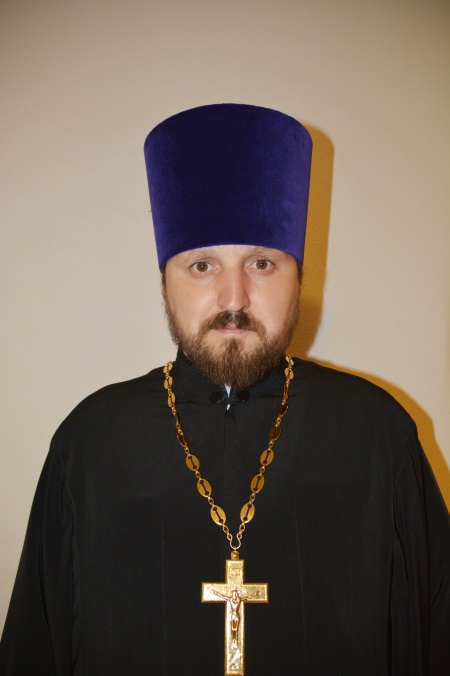 НастоятельХрам священномученика  Ермогена Патриарха Московского и всея Руси Патриаршее подворье в Крылатском  Светское образованиесреднееДуховное образование1996 г. – Тамбовское духовное училище2000 г. – Санкт-Петербургская Духовная Семинария2012 г. – курс повышения квалификации в Общецерковной аспирантуре  И докторантуре им. Св. равноапостольных  Кирилла и МефодияХиротонисан9 декабря 2001 г. в сан диакона9 февраля 2003 г. в сан пресвитераДень тезоименитства30 мартаНаградыИерархические (богослужебные награды):        	 2009 г. – набедренник;        	 2012 г. – камилавка.         	 2016 г. – наперсный крест          	 2016 г. – протоиерей Церковные награды (Патриаршая грамота, ордена, медали):      	   2012 г. – юбилейная медаль РПЦ  «в память 200-т-летия победы в Отечественной войне 1812 г».                    2016 г. - юбилейная медаль РПЦ « в честь 1000-летия преставления равноапостольного великого                              Князя Владимира»Светские награды: 	 не имеет